9. MEĐUNARODNA ZNANSTVENA KONFERENCIJA„KURIKULUMSKI ISHODISUVREMENOG ODGOJA I OBRAZOVANJA”SVEUČILIŠTE U NOVOM SADUUČITELJSKI FAKULTET NA MAĐARSKOM NASTAVNOM JEZIKU U SUBOTICIVrijeme održavanja konferencije: 18. i 19. rujna 2015.Mjesto: Zgrada Učiteljskog fakulteta na mađarskom nastavnom jeziku u Subotici,24000 Subotica, Strossmayerova 11OKVIRNI PROGRAM18.09.2015. (petak)11.00 - 12.00: Prijam sudionika, registracija.12.00 - 12.15: SVEČANO OTVARANJE KONFERENCIJE12.15 - 13.00: PLENARNO PREDAVANJE:Vlatko Previšić:Humanističke kompetencije kao kurikulumski ishodi suvremenog odgoja i obrazovanjaHumanistic competencies as outcomes of contemporary education13.00 - 13.45: PLENARNO PREDAVANJE:Csapó Benő:Diagnosztikus értékelés és differenciált tanítás az iskola kezdő szakaszábanDiagnostic assessment and differentiated teaching in the primary school13.45 - 14.05: OTVARANJE IZLOŽBE14.05 - 14.30: Pauza (zakuska)14.30 - 15.45: PARALELNE SEKCIJE uz simultani prijevod: I. sekcija i II. sekcija15.45 - 16.00: Pauza16.00 - 17.30: PARALELNE SEKCIJE uz simultani prijevod: I. sekcija i II. sekcija17.30 -18.30: Večera19.09.2015. (subota)9.00 - 10.15: III. sekcija10.15 - 10.30: Pauza10.30 - 11.45: III sekcija11.45 - 12.15: ZAKLJUČCI I ZATVARANJE KONFERENCIJE12.15 - 13.00: RučakDETALJNI PROGRAM18. 09. 2015. (petak)19.09.2015. (subota)Programski i organizacijski odbor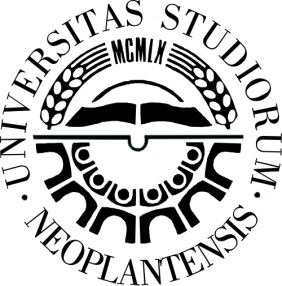 Република СрбијаУниверзитет у Новом СадуУчитељски факултет на мађарском наставном језику24000 Суботица – Штросмајерова 11Оснивач: Аутономна Покрајина ВојводинаRepublika SrbijaSveučilište u Novom SaduUčiteljski fakultet na mađarskom nastavnom jeziku24000 Subotica – Strossmayerova 11.Osnivač: Autonomna Pokrajina Vojvodina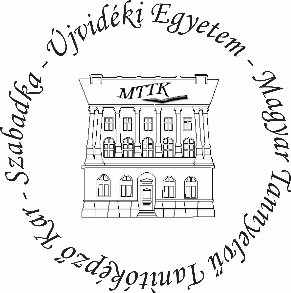 Tel: +381(0)24/624-444     •      Fax: +381(0)24/624-424     •      E-mail: office@magister.uns.ac.rs      •      www.magister.uns.ac.rsTel: +381(0)24/624-444     •      Fax: +381(0)24/624-424     •      E-mail: office@magister.uns.ac.rs      •      www.magister.uns.ac.rsTel: +381(0)24/624-444     •      Fax: +381(0)24/624-424     •      E-mail: office@magister.uns.ac.rs      •      www.magister.uns.ac.rsI. SEKCIJA uz simultani prijevod: SVEČANA DVORANAPredsjedava: Marko Jurčić, Gergeľová BiankaI. SEKCIJA uz simultani prijevod: SVEČANA DVORANAPredsjedava: Marko Jurčić, Gergeľová Bianka14.30 - 14.45Josip Ivanović, Aleksandar Nađ Olajoš:Kurikulumske teorije pro et contraTheory of curriculum pro et contra14.45 - 15.00Varga Valéria:Az európai dimenzió didaktikai megközelítéseDidactic approach of the European dimension15.00 - 15.15Gergeľová Bianka:A pszichológiai és a szociológiai szempontok jelentőségei a tanuló csoportmunkára való készségének a fejlesztésénélThe importance of psychological and sociological aspects in the development of pupils' team-work skills15.15 - 15.30Данијела Илић-Стошовић, Снежана Николић, Марија Радуловић:Став ученика према организацији наставе и оцењивањуThe attitude of pupils towered organization of teaching and school assessment process15.30 - 15.45Marko Jurčić, Irena Klasnić:Istraživački usmjerena nastavaInvestigation-based teaching15.45 - 16.00PauzaII. SEKCIJA: UČIONICA BR. 7Predsjedava: Berze Gizella, Veress Elza-EmőkeII. SEKCIJA: UČIONICA BR. 7Predsjedava: Berze Gizella, Veress Elza-Emőke14.30 - 14.45Seebauer Imre:Bolyai János tanító-tanuló rendszerszemléletére épült módszertan alkalmazása a multimédiával támogatott oktatásban.Application Bolyai teacher-student system approach to the methodology built multimedia supported education.14.45 - 15.00Berze Gizella:A tantervben előlátott téri problémák a 6-10 éveseknek szóló szerbiai matematika tankönyvekbenSpatial problems in Serbian mathematics textbooks for 6-10 year-olds based on instructions in the curriculum15.00 - 15.15Magyari Sára:A nyelvi nevelés a romániai magyar nyelv és irodalom tantervének függvényébenLinguistic education in the curriculum of the Hungarian language and literature of Romania15.15 - 15.30Bartha Krisztina:Az anyanyelvi beszédértés kompetenciájának I–IV. osztályos tantervi követelményei RomániábanCurriculum Requirements for the Competence of Comprehension (L1) in Primary School15.30 - 15.45Veress Elza-Emőke:Neveléstörténet, gyermekkortörténet és régi magyar irodalom: interdiszciplinaritás, szövegvizsgálat és embermodellHistory of Education, History of Childhood and Old Hungarian Literature: Interdisciplinarity, Texts Analysis and Human Ideals15.45 - 16.00PauzaI. SEKCIJA uz simultani prijevod: SVEČANA DVORANAPredsjedava: Bertók Rózsa, Marjan NinčevićI. SEKCIJA uz simultani prijevod: SVEČANA DVORANAPredsjedava: Bertók Rózsa, Marjan Ninčević16.00 - 16.15Marjan Ninčević:Katolički vjeronauk u školskom kurikulumu u Republici HrvatskojCatholic religious education in the teaching curriculum in the Republic of Croatia16.15 - 16.30Bertók Rózsa, Bécsi Zsófia:Az erkölcsi nevelés lehetőségeiThe possibilities of moral education16.30 - 16.45Hajdicsné Varga Katalin:Az elektronikus írástechnika (management practices) oktatásának kérdéseiCurriculum and teaching touch typing16.45 - 17.00Bencéné Fekete Andrea:Oktatási hálózatok az egyenlő esélyek biztosításáraNetworks providing equal opportunities17.00 - 17.15Marton Sakal, Lazar Raković, Predrag Matković, Pere Tumbas, Veselin Pavlićević:Podizanje svesti o rizicima i greškama u elektronskim tabelama putem unapređenih univerzitetskih kursevaRaising spreadsheet risks and errors awareness through improvement of university coursesII. SEKCIJA: UČIONICA BR. 7Predsjedava: Borsos Éva, Major LenkeII. SEKCIJA: UČIONICA BR. 7Predsjedava: Borsos Éva, Major Lenke16.00 - 16.15Krajnik Szabolcs:Virtuális terek az oktatás jövőjében – Digitális játékosításVirtual spaces in the future of education - Digital gamification16.15 - 16.30Velmovská Klára, Vanyová Monika:A konstruktív megközelítés és a kritikus gondolkodás fejlődéseConstructivist approach and development of critical thinking16.30 - 16.45Major Lenke, Horák Rita:A környezeti nevelés helye a tantárgyak rendszerébenThe status of environmental education in the system of subjects16.45 - 17.00Borsos Éva:Az általános iskolai biológia terv hatékonyságaThe effectiveness of a primary school biology program17.00 - 17.15Pintér Krekić Valéria:A kibernetikusan orientált stratégia a kezdő matematikaoktatásbanThe cybernetically-oriented strategy to the mathematics educationIII. SEKCIJA: SVEČANA DVORANAPredsjedava: Јелена Гркић Гинић, Suzana RukavinaIII. SEKCIJA: SVEČANA DVORANAPredsjedava: Јелена Гркић Гинић, Suzana Rukavina9.00 - 9.15Јелена Гркић Гинић:Улога курикулума у професионалном образовању учитеља за реализацију наставе музичке културе у основној школиThe role of curriculum in professional development of class teachers for the purposes of realization of music teaching in primary school9.15 - 9.30Слађана Марић:Могућности иновације курикулума енглеског језика у средњој балетској и музичкој школиThe possibilities of innovating the English language curriculum in Secondary Ballet and Music School9.30 - 9.45Valentina Majdenić:Strip u osnovnoškolskim udžbenicimaComics in primary school textbooks9.45 - 10.00Suzana Rukavina:Mogućnosti primjene suradničkog učenja u stručnom usavršavanju osnovnoškolskih i srednjoškolskih nastavnika na mrežiPossibilities of applying collaborative learning in online professional development of primary and secondary school teachers10.00 - 10.15Dragana Gavrilović-Obradović:Nastava u prirodi – integrisani tematski pristupTeaching in nature – an integrated thematic approach10.15 - 10.30PauzaIII. SEKCIJA: SVEČANA DVORANAPredsjedava: Отилиа Велишек Брашко, Slavica PavlovićIII. SEKCIJA: SVEČANA DVORANAPredsjedava: Отилиа Велишек Брашко, Slavica Pavlović10.30 - 10.45Smiljana Zrilić, Violeta Valjan Vukić, Vesna Bedeković:Postignuća studenata učiteljskog studija – očekivani i realizirani ishodi učenja u kontekstu kompetencija za rad u inkluzivnom razreduAchievements of students of teacher education study – expected and realized learning outcomes in the context of competences to work in the inclusive classroom10.45 - 11.00Марија Анђелковић:Образовање деце са оштећењем вида у редовној школиEducation of students with visual impairment in regular schools11.00 - 11.15Slavica Pavlović:Spolni odgoj – (ne)mogućnosti provedbe u školamaGender education – (im)possibilities of its realization in schools11.15 - 11.30Отилиа Велишек-Брашко:Усклађеност курикулумских исхода образовања наставника са потребама инклузивног образовањаCompatibility of the curriculum outcomes of teachers education with the inclusive education11.30 - 11.45Katarina Pinjuh:Umijeće „slušanja djeteta” – važna kompetencija suvremenog odgajateljaThe art of “listening to the child” – an important competence of the modern educator11.45 - 12.15ZAKLJUČCI I ZATVARANJE KONFERENCIJE